CHAPTER 11FIRE INSURANCESUBCHAPTER 1STANDARD POLICY AND REGULATIONS§1401.  Standard policy required; exceptions(REPEALED)SECTION HISTORYPL 1969, c. 132, §11 (RP). §1402.  Form of standard policy(REPEALED)SECTION HISTORYPL 1969, c. 132, §11 (RP). §1403.  Protection from nuclear loss allowed(REPEALED)SECTION HISTORYPL 1969, c. 132, §11 (RP). §1404.  Lines numbered consecutively(REPEALED)SECTION HISTORYPL 1969, c. 132, §11 (RP). §1405.  Willful violations(REPEALED)SECTION HISTORYPL 1969, c. 132, §11 (RP). §1406.  Cancellation for nonpayment of premium(REPEALED)SECTION HISTORYPL 1969, c. 132, §11 (RP). §1407.  Disagreement as to amount of loss(REPEALED)SECTION HISTORYPL 1969, c. 132, §11 (RP). §1408.  Insurance on furniture, owned jointly by husband and wife(REPEALED)SECTION HISTORYPL 1969, c. 132, §11 (RP). §1409.  Time limit for adjusting and paying fire losses(REPEALED)SECTION HISTORYPL 1969, c. 132, §11 (RP). SUBCHAPTER 2DOMESTIC MUTUAL COMPANIES§1451.  Insurance authorized; term limited(REPEALED)SECTION HISTORYPL 1969, c. 132, §11 (RP). §1452.  Indorsements on policies(REPEALED)SECTION HISTORYPL 1969, c. 132, §11 (RP). §1453.  Insured as member(REPEALED)SECTION HISTORYPL 1969, c. 132, §11 (RP). §1454.  Assessments; limits of liability stated(REPEALED)SECTION HISTORYPL 1969, c. 132, §11 (RP). §1455.  Liability of agents; licenses for agents(REPEALED)SECTION HISTORYPL 1969, c. 132, §11 (RP). §1456.  Policy and note one contract; insolvency; liability of insured; note surrendered(REPEALED)SECTION HISTORYPL 1969, c. 132, §11 (RP). §1457.  Lien on insured real estate(REPEALED)SECTION HISTORYPL 1969, c. 132, §11 (RP). §1458.  Remedy if assessment not paid(REPEALED)SECTION HISTORYPL 1969, c. 132, §11 (RP). §1459.  Lien continues on deceased's property; policy descends to estate(REPEALED)SECTION HISTORYPL 1969, c. 132, §11 (RP). §1460.  Annual statements by directors(REPEALED)SECTION HISTORYPL 1969, c. 132, §11 (RP). §1461.  Compensation of directors; votes by proxy limited(REPEALED)SECTION HISTORYPL 1969, c. 132, §11 (RP). §1462.  Court review of assessments; adjustment of claims where no assessment made(REPEALED)SECTION HISTORYPL 1969, c. 132, §11 (RP). §1463.  Order of notice to parties interested and proceedings(REPEALED)SECTION HISTORYPL 1969, c. 132, §11 (RP). §1464.  Proceedings before master or auditor(REPEALED)SECTION HISTORYPL 1969, c. 132, §11 (RP). §1465.  Assessments, when final; control of funds and payment of assessments(REPEALED)SECTION HISTORYPL 1969, c. 132, §11 (RP). §1466.  Assessments not sufficient; collection stayed by court(REPEALED)SECTION HISTORYPL 1969, c. 132, §11 (RP). §1467.  Insolvency or hazardous condition(REPEALED)SECTION HISTORYPL 1969, c. 132, §11 (RP). §1468.  Injunction; hearing(REPEALED)SECTION HISTORYPL 1969, c. 132, §11 (RP). §1469.  Decree of sequestration(REPEALED)SECTION HISTORYPL 1969, c. 132, §11 (RP). §1470.  Special deputies, counsel and assistants(REPEALED)SECTION HISTORYPL 1969, c. 132, §11 (RP). §1471.  Removal of office and papers(REPEALED)SECTION HISTORYPL 1969, c. 132, §1 (RP). SUBCHAPTER 3LIEN OF MORTGAGEES ON POLICIES§1521.  Lien established; application of payments(REPEALED)SECTION HISTORYPL 1969, c. 132, §11 (RP). §1522.  Enforcement of lien(REPEALED)SECTION HISTORYPL 1969, c. 132, §11 (RP). §1523.  Application of amount recovered(REPEALED)SECTION HISTORYPL 1969, c. 132, §11 (RP). §1524.  Priority of mortgagees(REPEALED)SECTION HISTORYPL 1969, c. 132, §11 (RP). §1525.  Mortgagee's policy void, unless consented to(REPEALED)SECTION HISTORYPL 1969, c. 132, §11 (RP). The State of Maine claims a copyright in its codified statutes. If you intend to republish this material, we require that you include the following disclaimer in your publication:All copyrights and other rights to statutory text are reserved by the State of Maine. The text included in this publication reflects changes made through the First Regular and First Special Session of the 131st Maine Legislature and is current through November 1. 2023
                    . The text is subject to change without notice. It is a version that has not been officially certified by the Secretary of State. Refer to the Maine Revised Statutes Annotated and supplements for certified text.
                The Office of the Revisor of Statutes also requests that you send us one copy of any statutory publication you may produce. Our goal is not to restrict publishing activity, but to keep track of who is publishing what, to identify any needless duplication and to preserve the State's copyright rights.PLEASE NOTE: The Revisor's Office cannot perform research for or provide legal advice or interpretation of Maine law to the public. If you need legal assistance, please contact a qualified attorney.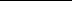 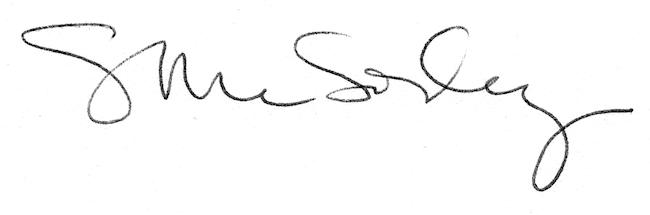 